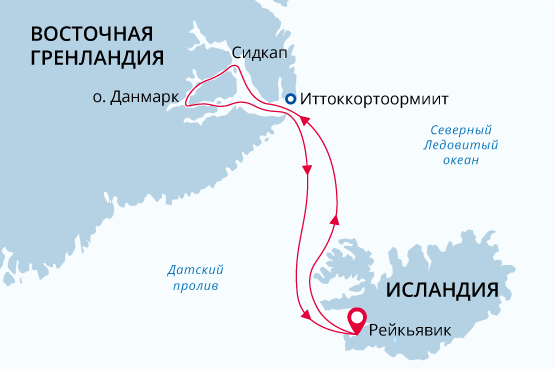 Восточная ГренландияПод куполом Северного сияния10 сен. - 20 сен. 202411 днейНачало круиза: Рейкьявик (Исландия)Окончание круиза: Рейкьявик (Исландия)Судно «Си Спирит»Доп. опции: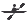 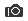 МаршрутСудно «Си Спирит»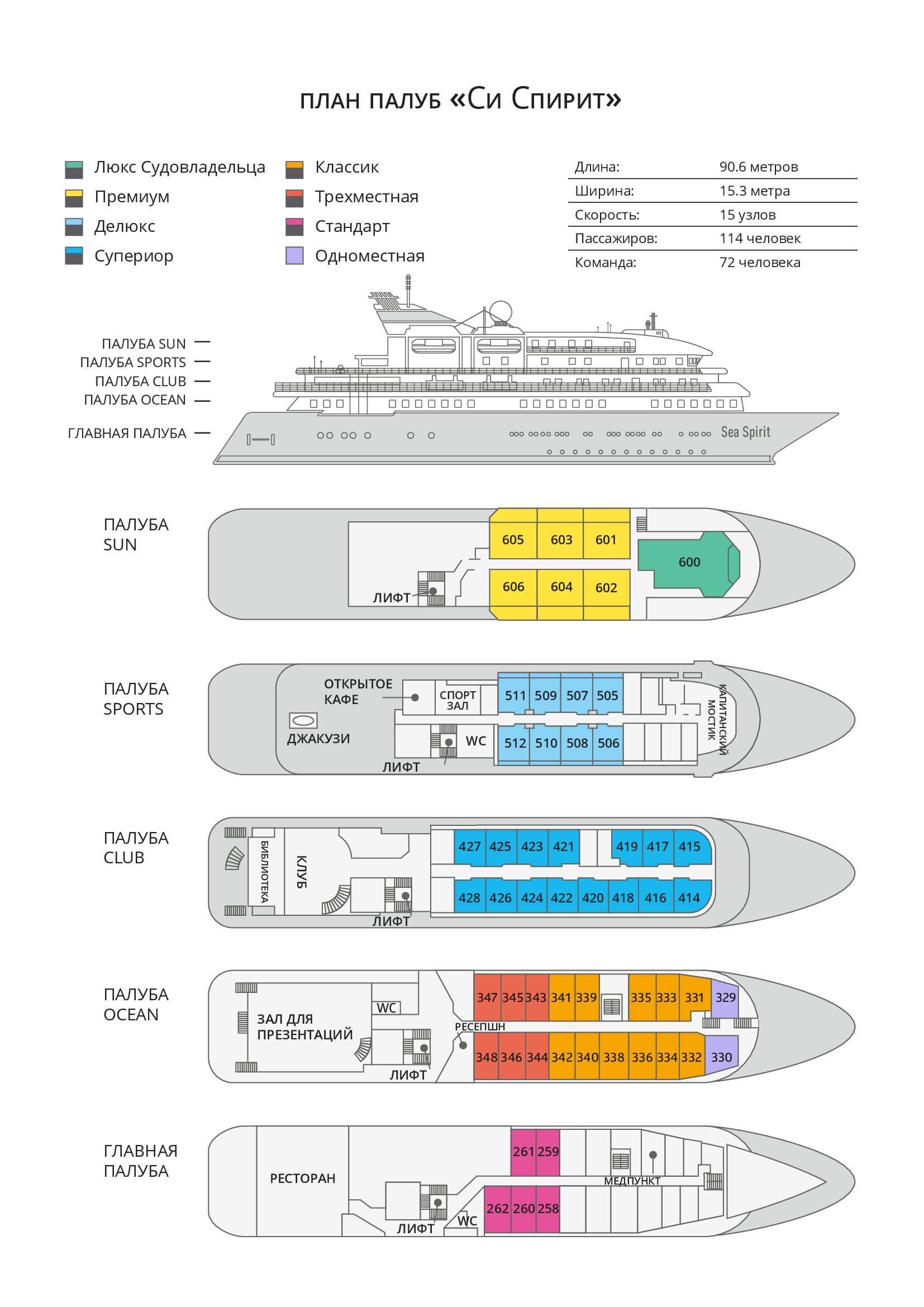 Стоимость на 1 человека*Акция действует до 20 мая 2024. Только для новых бронирований.
Одноместное размещение рассчитывается с применением коэффициента 1,7 к стоимости одного места в каютах категорий Стандарт, Классик и Супериор; коэффициента 2 к стоимости одного места в каютах категорий Делюкс, Люкс Премиум и Люкс Судовладельца. Размещение с подселением возможно в каютах категорий Трехместная, Стандарт, Классик, Супериор.День 1. (10 сентября):  Рейкьявик (Исландия), ночь в отеле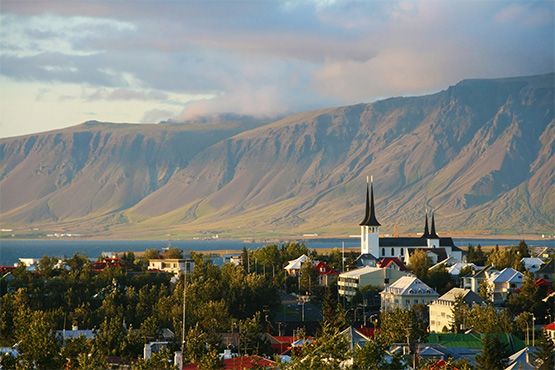 Добро пожаловать в столицу Исландии – Рейкьявик. Для вас забронирована ночь в отеле города (входит в стоимость путешествия).Исследуйте одну из самых северных столиц на Земле. В окрестностях Рейкьявика вы обнаружите удивительный мир гейзеров, водопадов, гор и ледников. А в самом городе – большой выбор отличных ресторанов, музеев и магазинов.День 2.(11 сентября):  Рейкьявик, посадка на судно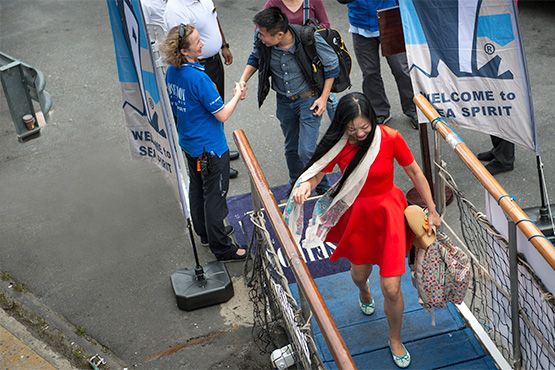 Во второй половине дня мы поднимаемся на борт экспедиционного судна «Си Спирит». Вечером мы выходим в море, минуя живописную бухту. Возможно, мы увидим наших первых китов (наиболее вероятны встречи с горбатыми китами и малыми полосатиками).День 3. (12 сентября):  Пересекаем Датский пролив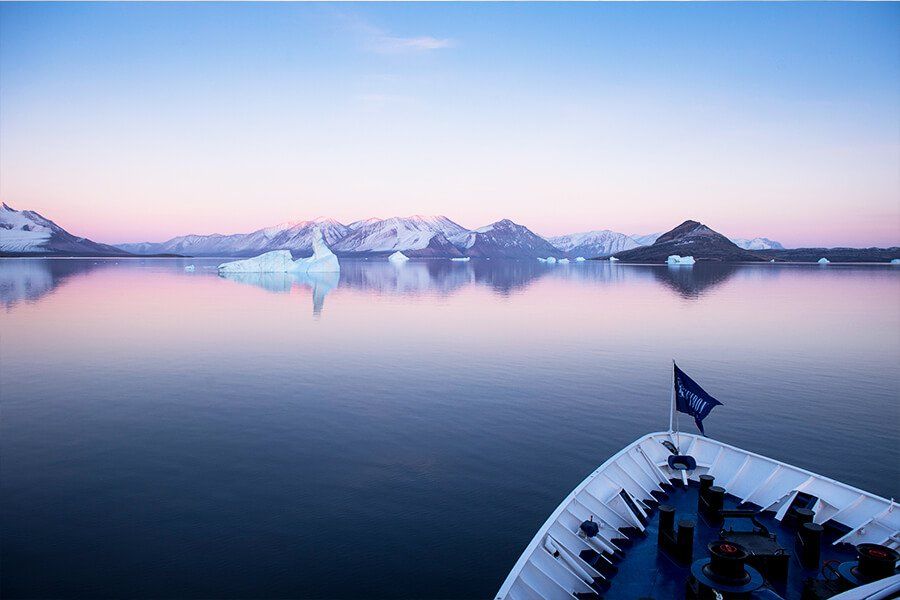 	 Наше экспедиционное судно держит курс на Восточную Гренландию. Наши эксперты по региону проводят лекции об уникальной природе Гренландии.	 А еще для нас открыт капитанский мостик. А еще вы можете посетить святая святых нашего судна - капитанский мостик.День 4-8. (13 сентября -17):  Исследуем Восточную Гренландию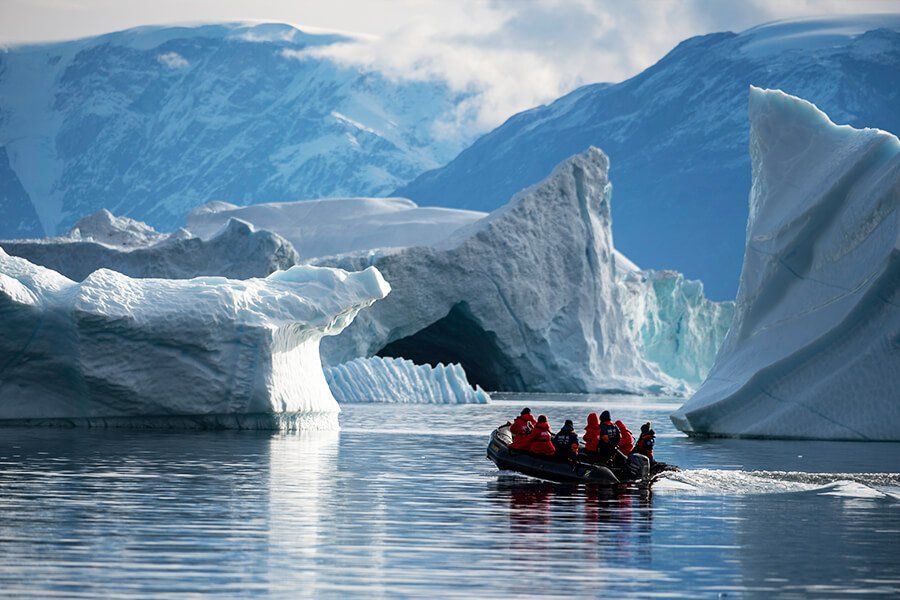 	Восточная Гренландия знаменита красотой ландшафтов. Здесь сконцентрировано сразу несколько мест и явлений, о которых можно сказать в превосходной степени – «самые-самые».	 Мы исследуем самую большую в мире и (по словам многих) самую красивую систему фьордов Скорсби. Здесь нас ждут самые большие в Арктике айсберги. И ещё – это лучшее в мире место для наблюдения за Северным сиянием.	 Другая уникальная черта этих мест – контрасты ландшафтов. Осенняя тундра покрыта яркими цветами. Рядом высятся характерные для Восточной Гренландии «полосатые» горы, где пластами выделяются разные породы и цвета. А невдалеке мерцают голубым огромные айсберги.День 9. (18 сентября):  Датский пролив; на пути в Исландию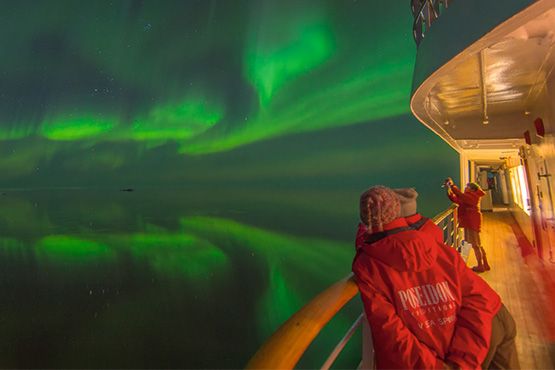 	День в море даст нам возможность обсудить полученные впечатления с новыми друзьями. В здешних водах часто можно наблюдать миграции китов. Возможно, Восточная Гренландия порадует нас напоследок еще одним зрелищем - Северным сиянием.День 10. (19 сентября):  Западные фьорды, Исландия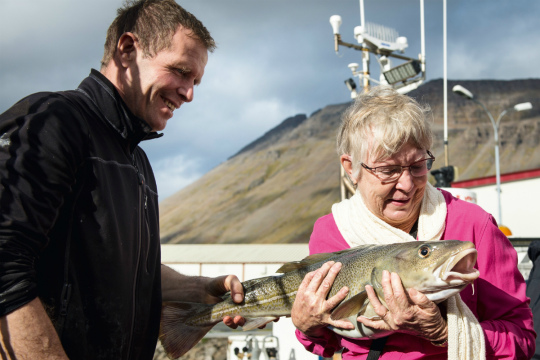 	 Мы посетим самый красивый регион Исландии – Западные фьорды. Это отдаленная часть острова, сюда добирается лишь 10% всех посетителей страны. Здесь надежно спрятаны от посторонних глаз головокружительные фьорды, ревущие водопады и живописные горы.День 11. (20 сентября): Рейкьявик (Исландия), высадка с судна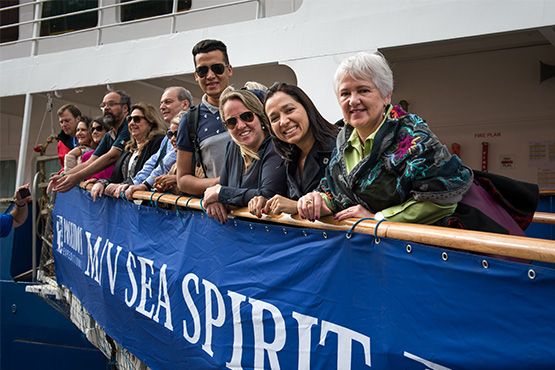 	После завтрака нас ждет высадка с судна. Трансфер доставит вас в аэропорт или в центр города, если вы планируете задержаться в Рейкьявике. Наше путешествие закончено, но, может быть, время планировать новое?Трехместная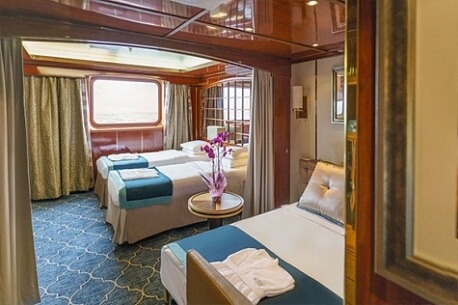 2 кровати twin или 1 кровать king-size, раскладывающаяся софа; гардероб /шкаф, ванная комната (туалет, душ), сейф, холодильник, спутниковая телефонная связь, телевизор, индивидуальный климат-контроль; окно.Cтандарт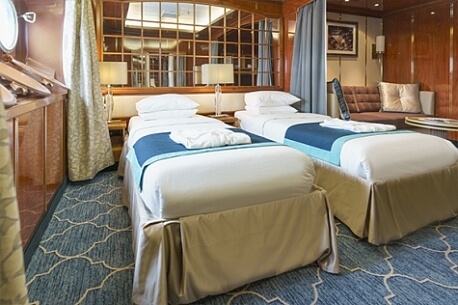 2 кровати twin или 1 кровать king-size; гардероб /шкаф, ванная комната (туалет, душ), сейф, холодильник, спутниковая телефонная связь, телевизор, индивидуальный климат-контроль; иллюминаторы.Одноместная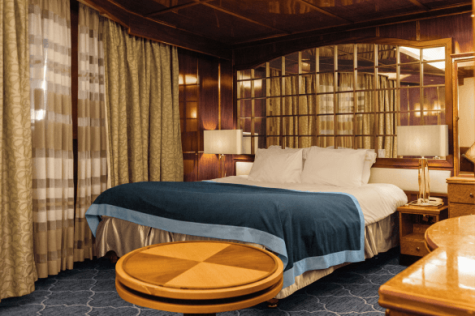 1 кровать king-size, 2 шкафа, ванная комната, сейф, холодильник, спутниковая телефонная связь, телевизор, индивидуальный климат-контроль, фен, окно (может быть закрыто во время волнения на море).Классик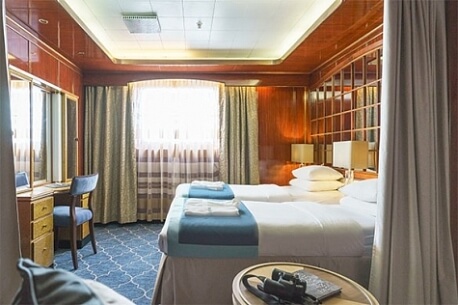 2 кровати twin или 1 кровать king-size; гардероб /шкаф, ванная комната (туалет, душ), сейф, холодильник, спутниковая телефонная связь, телевизор, индивидуальный климат-контроль; окно.Супериор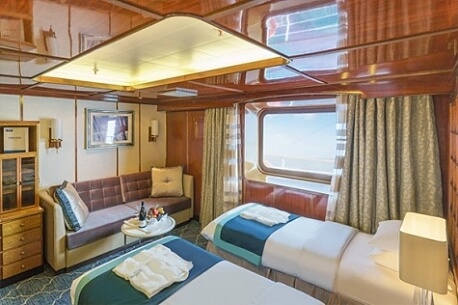 2 кровати twin или 1 кровать king-size; гардероб /шкаф, ванная комната (туалет, душ), сейф, холодильник, спутниковая телефонная связь, телевизор, индивидуальный климат-контроль; окно выходит на зону променада палубы Club Deck.Делюкс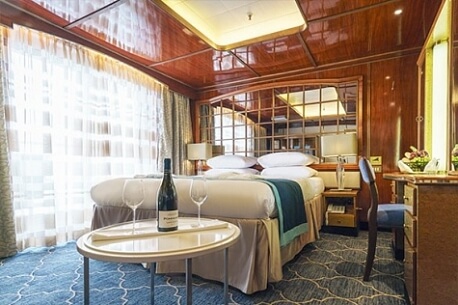 2 кровати twin или 1 кровать king-size; гардероб /шкаф, ванная комната (туалет, душ), сейф, холодильник, спутниковая телефонная связь, телевизор, индивидуальный климат-контроль; балкон, отделенный от жилой зоны скользящей стеклянной дверью.Премиум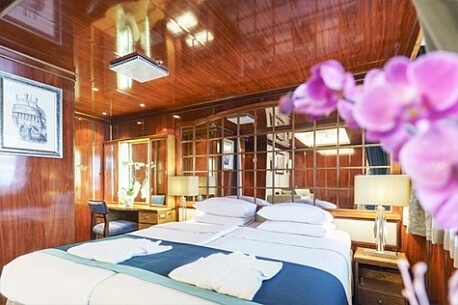 2 кровати twin или 1 кровать king-size; гардероб /шкаф, ванная комната (туалет, душ), сейф, холодильник, спутниковая телефонная связь, телевизор, индивидуальный климат-контроль; балкон, отделенный от жилой зоны скользящей стеклянной дверью.Люкс Судовладельца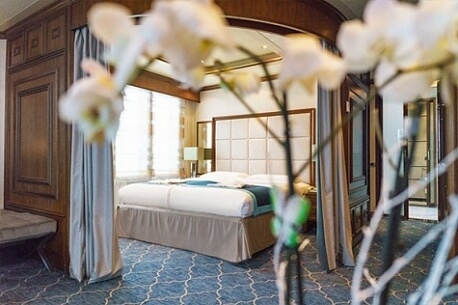 Отделенная спальная зона: кровать king-size, раскладывающаяся софа; зона гостиной; гардероб /шкаф, ванная комната (туалет, джакузи), сейф, холодильник, спутниковая телефонная связь, HD plasma TV, стереосистема BOSE, индивидуальный климат-контроль; терраса на палубе, отделенная от жилой зоны скользящей стеклянной дверью.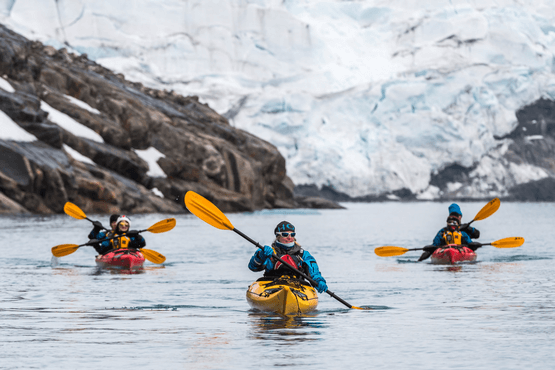 Каякинг СТОИМОСТЬ ОПЦИИ КАЯКИНГА: 655 USD По словам наших каякеров, в первые же минуты они осознали, что не испытывали подобных чувств от каякинга ни в каком другом месте планеты. Кристально чистые воды несут каяк в волшебном созвучии — плеск воды, звук капель, падающих с временно бездействующих весел и треск многовековых толщ льда. Мимо вас проплывают киты и сверкающие айсберги. Грандиозность и великолепие панорамы словно уменьшают ваши собственные размеры, и именно в это мгновение вы, как никогда, сможете почувствовать себя крошечной частицей огромной Вселенной.	 Для участия в полярном каякинге необходим опыт и знание английского языка. Количество мест ограничено: 16 каякеров в Антарктике и 8 в Арктике. Поэтому данную опцию рекомендуется бронировать заранее.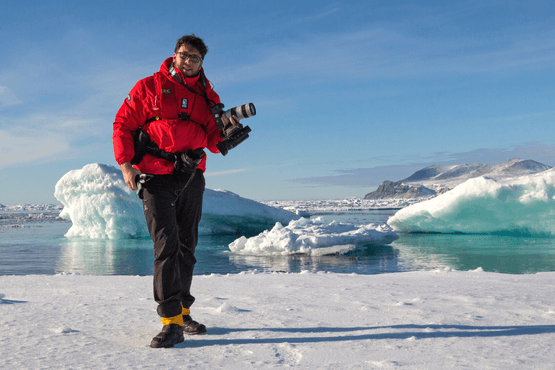 Фотография БЕСПЛАТНАЯ ОПЦИЯ	 Во всех наших круизах участвует опытный фотограф. Он всегда готов поделиться своими знаниями как на борту судна в ходе фото-презентаций и лекций, так и во время высадок.	 Если вы только начинаете знакомиться с миром фотографии — не расстраивайтесь. Участвовать в наших турах могут как продвинутые фотографы, так и новички. Вы овладеете ключевыми основами фотографии в уникальном окружении, с возможностью получить ответы на свои вопросы от лучших фотографов.ТрехместнаяCтандартОдноместнаяКлассикСупериорДелюксПремиумЛюкс Судовладельца$ 7.095$ 9.895$ 14.695$ 10.495$ 10.695$ 12.095$ 13.195$ 16.895$ 5.321$ 7.421$ 11.021$ 7.871$ 8.021$ 9.071$ 9.896$ 12.671Включено в стоимостьРазмещение в отеле в Рейкьявике в первый день программы (1 ночь);Групповые трансферы до судна в день посадки;Размещение на судне в каюте выбранной категории;Питание: полный пансион на борту (кофе, чай, какао на coffee station – 24 часа);Сборы AECO и государственные пошлиныПриветственный и прощальный коктейль на борту судна;Все запланированные высадки на экспедиционных лодках Зодиак и экскурсии (зависят от погодных и ледовых условий);Информационное сопровождение круиза Экспедиционным Лидером и Экспедиционной командой;Лекции, видео, слайд-шоу и презентации экспертов по региону;Фирменная экспедиционная куртка;Резиновые сапоги для высадок на время круиза;Информационный пакет (предоставляется до начала путешествия);В день высадки с судна групповой трансфер в Международный аэропорт Кефлавик (KEF) или в гостиницу в центре для хранения багажа;Электронный журнал путешествия;Все портовые сборы;Wi-Fi на борту.Не включеноАвиаперелеты;Стоимость визы (если необходимо);Персональные расходы: бар, связь, прачечная;Дополнительная опция каякинга;Чаевые стюардам и другому обслуживающему персоналу на судне (на ваше усмотрение);Стоимость любых применимых медицинских тестов (тестов на наличие вируса COVID-19) или прививок, требуемых либо местными властями, либо компанией-организатором до, во время или после круиза;Топливный сбор;Страховка багажа и страховка от отмены поездки;Медицинская страховка, включающая эвакуацию и репатриацию (покрытие не менее 200 000 USD).